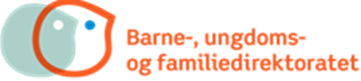 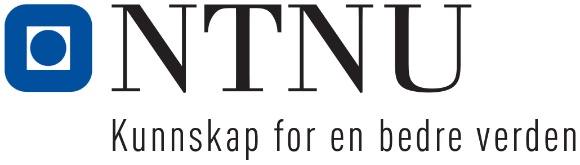 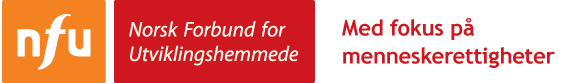 Konferanse om brukermedvirkning i forskning og fagutvikling. Sted: NTNU – Trondheim, (Tungasletta 2) Når: 20.11.19 (heldagskonferanse)«Nettverk for inkluderende forskning sammen med personer med utviklingshemming», i samarbeid med NFU Trøndelag og Barne- ungdoms- og familiedirektoratet, inviterer herved til konferanse. Dette er nettverkets 4. årlige arrangement etter etableringen i 2016. For mer informasjon om nettverket henviser vi til denne siden: http://www.himolde.no/forskning/grupper/Sider/inclusive.aspxOm du er interessert i å delta i nettverket, så ta kontakt med Gunn Eva Myren ved Nord Universitet. Campus Namsos, epost: Gunn.E.Myren@Nord.no. Eller du kan gå inn på nettverkets Facebookside, her:  https://www.facebook.com/groups/Inkluderendeforskning/Konferansen 20.11.19 er åpen for alle som er interessert i samarbeid om forskning og fagutvikling. Program for dagen vil komme senere, men det er satt av tid til å presentere egne prosjekt. Bidragsyterne denne dagen vil bli oppfordret til å bruke et tilgjengelig språk og på norsk. Om innsending av bidrag, se under. Praktisk informasjonDeltakelse på konferansen er gratis, men det påløper en sum på kr 200 til dekning av lunsj og kaffepauser. Det legges opp til felles middag kvelden før konferansen for de som ønsker, her betaler den enkelte gjest direkte til restauranten. Mange ønsker å overnatte på hotell. Gjestene kan booke rom på Scandic Solsiden (www.scandichotels.com) eller direkte til hotellet ved å benytte kode BNTN191119.  Rombestilling må garanteres med kort og kan avbestilles frem til kl. 18.00 ankomstdag.  Rom kan bookes frem til 19. oktober. Pris for en natt inkludert frokost er Kr. 1260. STIPENDBUF-dir. har også i år bevilget midler slik at vi kan gi stipend til personer med utviklingshemming, evt. med ledsager, som vil delta på arrangementet. Dersom mange søker, så vil de som skal delta med innlegg prioriteres. Det som kan støttes er reise, hotellovernatting og kostnader til mat på arrangementet. Søknad sendes innen 22.8.19 til Gunn.E.Myren@Nord.no. Vi oppfordrer alle til å benytte interne prosjektmidler der det er mulig, slik at flest mulig kan få mulighet til å delta. Vi ber de som sender inn forslag til presentasjon om å opplyse om de kommer til å søke stipend. (Om abstrakt og presentasjon, se neste side)SPØRSMÅL KAN RETTES TIL: Gunn Eva S. Myren (Gunn.E.Myren@Nord.no) eller Aud Elisabeth Witsø (aud.e.witso@ntnu.no) Arbeidsutvalget vil sende ut bekreftelse på om økonomisk støtte innvilges og om abstrakt er antatt i god tid før påmeldingsfristen 22.9.19. Nærmere informasjon kommer VI ØNSKER VELKOMMEN TIL KONFERANSE I TRONDHEIMMvh Aud Elisabeth WitsøFor arbeidsutvalget